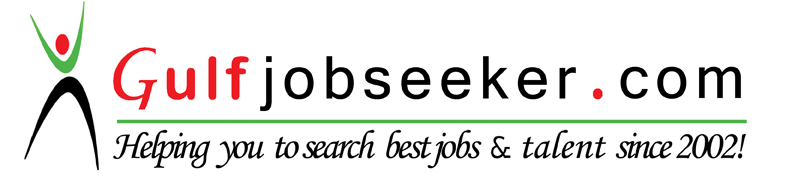 Contact HR Consultant for CV No: 316361E-mail: response@gulfjobseekers.comWebsite: http://www.gulfjobseeker.com/employer/cvdatabasepaid.php CAREER OBJECTIVETo work in a challenging environment with an organization that provides ample opportunities to learn and to contribute.PROFESSIONAL SUMMATIONA Professional with over 4 years experience in the area of Accounts Payable, Record to Report, Taxation, Journals, Reporting and Client handlingWorking Platform — Oracle ERP (versions 11i and 12) & SAP. Both Functional and implementation supported.Ability to work in a dynamic environment under pressure situations.Strong communication skills & Capable of representing the employer on any occasion.WORK EXPERIENCECapgemini Business Services Pvt. Ltd (2014-2016)Designation: 	Process AssociateDepartment: 	Accounts Payables, R2R, TaxationClient            : 	MaricoRoles and Responsibilities:Handled: Indirect Taxation (VAT), Record to Report (R2R), & Accounts payable (Invoice Processing and Payment Run in SAP for 4 Location). Handled VAT return for few states and entry tax payment.Creating Internal order Number for Asset.Preparing Journal Entry for Judgmental and Non-Judgmental as a part of month end activity.Handling Journal entry Validation and Processing in SAP (Month end activity).Journal Voucher Queries resolving and interact with client.Took self-Initiative in the preparation of Daily JV Status report to Client.Supported in preparing Quarterly Intercompany Journals.Head office and Factory Monthly Trial Balance Preparation activities.Accenture Services Pvt. Ltd (2012 to 2014)Designation: 	Process AssociateDepartment: 	Accounts PayablesClient            : 	Wincanton (Supply Chain & Logistics services)Roles and Responsibilities:Invoice Processing of over 2300 per month.Took self-Initiative in the preparation of Daily dash board for Factory Model Board.Extracting MIS reports for daily volume numbers & workflow management data.Expertise in PO, NON PO & Recurring Invoice Processing.Process credit memos for goods returned, price variance against the PO and quantity variance against the actual goods received.Consistent performer for high level of productivity with an average of 98% accuracy.Performing Quality Audit with 100 % accuracy.Supported query management team in handling exceptional invoices and query resolution.ACADEMIC RECORDMBA from Pondicherry & Loyola University, Nungabakkam, Chennai with 59% in 2014.B Com from Agurchand Manmull Jain College, Meenambakkam, Chennai with 65% in 2011.12th HSLC from Sri Ramakrishna Mission Higher Secondary School, Chennai with 60% in 2008.10th SSLC from Sri Venkateswara Matriculation Higher Secondary School, Chennai with 57% in 2006.ACHIEVEMENTS/EXTRA CURRICULAR ACTIVITIESReceived (“Rapid responder, Fast runner”) thrice award from my team.Received “Number One Performance Award” from client for the Year 2013.Got appreciations from client for completing Non Po & recurring Invoice backlog.Received 2nd Prize in Quiz competition held in MCC School in Chennai.TECHNICAL SKILLSWorking Platform:  1. Oracle ERP Package Version 12.0, 2. SAP, 3.Tally 9.1.Software Skill: MS Office, Windows XP, Diploma in PC Professional (PCP), Diploma in Hardware.INTEREST & HOBBIESFoot Ball – Winner in Foot Ball at DEE-Zonal Level in 2006-2007.Cricket – Played in Division 5 League Matches, Tournament.Listening to Music & Playing Badminton.STRENGTHS & CAPABILITIESStrong Analytical,Eager to learn new things Team Player, work commitment and high self esteem.Hard &Smart WorkerPERSONAL DETAILSDate of Birth       : 28.04.1990Gender	               : MaleNationality          : IndianMarital Status     : SingleDECLARATIONI hereby declare that the above information is true and will prove worthy of your confidence and satisfaction.